泰山学院外国语学院毕业生上传信息方式第一步：将所有的照片打包并进行压缩，以“专业+毕业年份+姓名”（例如：日语专业+2020+张三），大小控制在30M左右。
第二步：将以下地址复制，采用浏览器进入相关界面：http://210.44.195.91:80/link/F872CDB85C5233312E8D6DF4FCD5CAC2
第三步：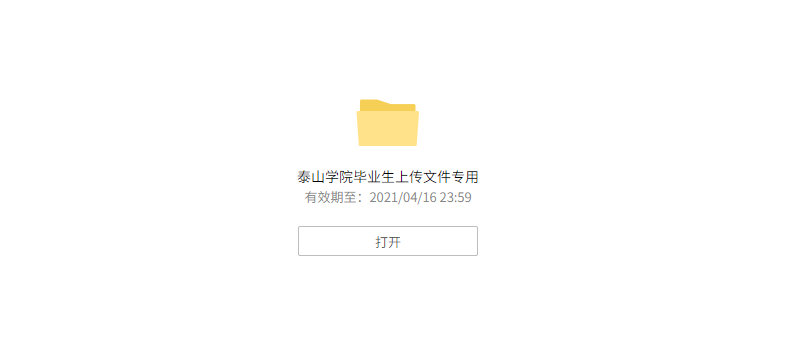 进入云盘,点击打开：点击上传，选择好您已打包好的文件，上传即可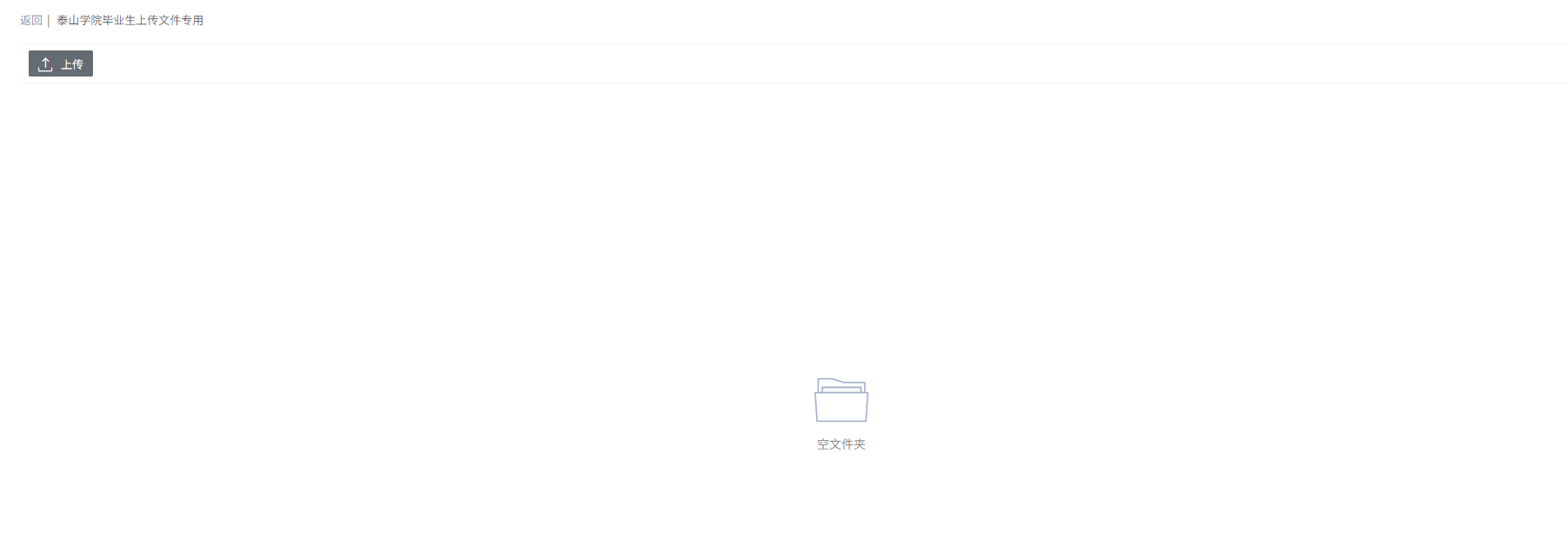 